تفسير سر التنكيس لرمز الرئيسحضرت عبدالبهاءاصلی فارسی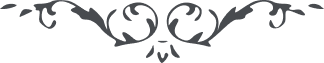 تفسير سر التنكيس لرمز الرئيس – اثر حضرت عبدالبهاء –مائده آسمانى، جلد۲، ص ۱۹الواح مبارکه در باره سرّ تنکیس حضرت عبدالبهاء أرواحنا لرمسه الأطهر فداه میفرمایند قوله الاحلی:" قد ظهر سرّ التّنکیس لرمز الرّئیس این اشارت بعبارت حضرت شیخ إحسائی است که در اخبار بظهور میفرماید سرّ التّنکیس لرمز الرّئیس این دو معنی دارد یکی سر نگونی یعنی انقلاب عظیم حاصل میشود أَعْلَاکُم أَدْنَاکُم میشود و معنی ثانی مقصد تغییر شدید است یعنی جمیع آثار و احکام و وقایع از انقلاب و نسخ و تبدیل و تغییر و وقایع عظیمه که در ظهور قبل گردید دوباره عود مینماید طابق النّعل بالنّعل " (عبدالبهاء عبّاس)